Vizitka(pracovní list)Anotace:Žáci nejprve vytvoří „vizitku“, kde není jejich jméno. Nakreslí obrázek, podle nějž spolužáci musí poznat, o koho jde. Své pocity a poznatky z hodiny zapíší podle zadání.Očekávaný výstup:Žáci si uvědomují své klady a přednosti, které nakreslí do své vizitky. Vzdělávací oblast:Člověk a jeho zdravíTematická oblast:Společenské chováníVěk:8. a 9. ročníkDatum:7. 9. 2012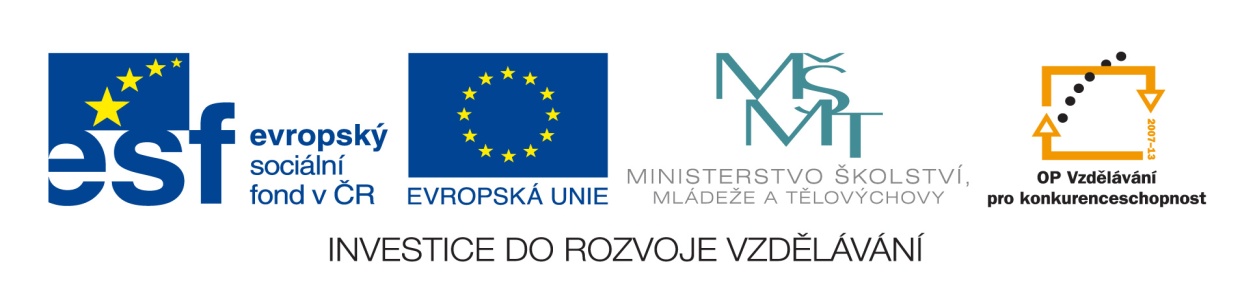 Zhotov návrh neobvyklé vizitky, kde nebude uvedeno jméno. Pouze formou symbolů a kreseb se pokus vyjádřit vše, podle čeho tě mohou ostatní poznat.Poznali tě ostatní? Odpověď rozveď…………………………………………………………………………………………………………………………………………………………………………………………………………………………………………………………………………………………………………………………………………………………………………………………………………………Jaké měli spolužáci ke kresbám připomínky?...............................................………………………………………………………………………………………………………………………………………………………………………………………………………………………………………………………………………………………………………………………………………………………Jak dobře se znáte? ……………………………………………………………………………………………………………………………………………………………………………...............................................................................................................................................................................